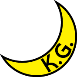 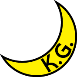 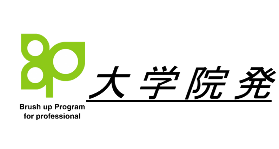 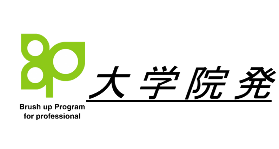 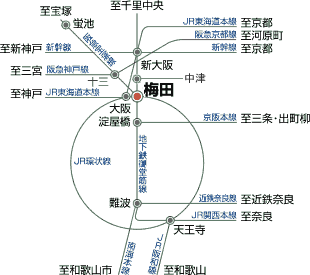 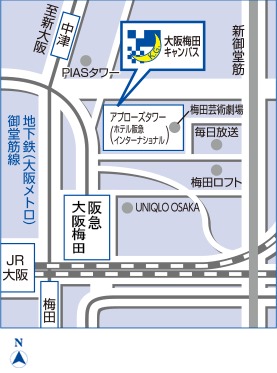 ＭＩＣＥ・地方観光人材育成プログラム第２期生募集　オンラインプログラム説明会　参加申込書ＭＩＣＥ・地方観光人材育成プログラム第２期生募集　オンラインプログラム説明会　参加申込書ＭＩＣＥ・地方観光人材育成プログラム第２期生募集　オンラインプログラム説明会　参加申込書ＭＩＣＥ・地方観光人材育成プログラム第２期生募集　オンラインプログラム説明会　参加申込書FAX：　０７９８－５４－６５８１E-mail：tourism_mice@kwansei.ac.jpFAX：　０７９８－５４－６５８１E-mail：tourism_mice@kwansei.ac.jpFAX：　０７９８－５４－６５８１E-mail：tourism_mice@kwansei.ac.jp貴団体名貴社名ふりがな　　　ふりがな　　　ふりがな　　　開催日　2020年 8月29日(土)、9月4日(金)、13日(日)開催日　2020年 8月29日(土)、9月4日(金)、13日(日)開催日　2020年 8月29日(土)、9月4日(金)、13日(日)貴団体名貴社名開催日　2020年 8月29日(土)、9月4日(金)、13日(日)開催日　2020年 8月29日(土)、9月4日(金)、13日(日)開催日　2020年 8月29日(土)、9月4日(金)、13日(日)所在地〒〒〒ＴＥＬ　　　　　　　（　　　　　　　）　　　　　　　（　　　　　　　）所在地〒〒〒ＦＡＸ　　　　　　　（　　　　　　　）　　　　　　　（　　　　　　　）参加者氏  名ふりがな　　参加者①所属・役職参加希望日 （☑）参加者氏  名参加者①所属・役職 ８月２９日（土） ９月  ４日（金） ９月１３日（日） 別途日時希望参加者氏  名E-mail ８月２９日（土） ９月  ４日（金） ９月１３日（日） 別途日時希望参加者②氏　名ふりがな　　参加者②所属・役職参加希望日 （☑）参加者②氏　名参加者②所属・役職 ８月２９日（土） ９月  ４日（金） ９月１３日（日） 別途日時希望参加者②氏　名E-mail ８月２９日（土） ９月  ４日（金） ９月１３日（日） 別途日時希望参加者③氏　名ふりがな　　参加者③      所属・役職参加希望日　（☑）参加者③氏　名参加者③      所属・役職 ８月２９日（土） ９月  ４日（金） ９月１３日（日） 別途日時希望参加者③氏　名E-mail ８月２９日（土） ９月  ４日（金） ９月１３日（日） 別途日時希望連絡事項欄　（「別途日時希望」の方は、この欄に希望日時を複数ご提示ください。）　　連絡事項欄　（「別途日時希望」の方は、この欄に希望日時を複数ご提示ください。）　　連絡事項欄　（「別途日時希望」の方は、この欄に希望日時を複数ご提示ください。）　　連絡事項欄　（「別途日時希望」の方は、この欄に希望日時を複数ご提示ください。）　　連絡事項欄　（「別途日時希望」の方は、この欄に希望日時を複数ご提示ください。）　　連絡事項欄　（「別途日時希望」の方は、この欄に希望日時を複数ご提示ください。）　　連絡事項欄　（「別途日時希望」の方は、この欄に希望日時を複数ご提示ください。）　　